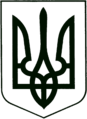 УКРАЇНА
МОГИЛІВ-ПОДІЛЬСЬКА МІСЬКА РАДА
ВІННИЦЬКОЇ ОБЛАСТІВИКОНАВЧИЙ КОМІТЕТ                                                           РІШЕННЯ №77Від 07.03.2023р.                                                       м. Могилів-ПодільськийПро затвердження розміру кошторисної заробітної плати, який враховується при визначенні вартості будівництва (нового будівництва, реконструкції, реставрації, капітального ремонту, технічного переоснащення) об’єктів, що споруджуються із залученням бюджетних коштів, коштів державних і комунальних підприємств, установ та організацій, а також кредитів, наданих під державні гарантіїКеруючись ч.1 ст. 52, п. 6 ст. 59 Закону України «Про місцеве самоврядування в Україні», офіційними даними Державної служби статистики України про середньомісячну заробітну плату за видами економічної діяльності та індексами споживання цін у 2022 році, відповідно до наказу Міністерства регіонального розвитку, будівництва та житлово-комунального господарства України від 27 липня 2018 року №196 «Про внесення змін до Порядку розрахунку кошторисної заробітної плати, який враховується при визначенні вартості будівництва об’єктів», -виконком міської ради ВИРІШИВ:Затвердити на 2023 рік розмір кошторисної заробітної плати при визначенні вартості будівництва (нового будівництва, реконструкції, реставрації, капітального ремонту, технічного переоснащення) об’єктів, що споруджуються із залученням бюджетних коштів, коштів державних і комунальних підприємств, установ та організацій, а також кредитів, наданих під державні гарантії, в розмірі 18328,05 грн, що відповідає середньому розряду складності робіт 3,8 відповідно до розрахунку:ЗП2023 = (11392 грн х 125,3%) х 128,4% = 18328,05 грн, де:Контроль за виконанням даного рішення покласти на першого заступника міського голови Безмещука П.О..   Міський голова                                                         Геннадій ГЛУХМАНЮКЗП2023-величина, нижче якої не може бути розмір середньомісячної заробітної плати у будівництві (у розрахунку на одного штатного працівника) у 2023 році;11392 грн-середньомісячна заробітна плата у будівництві (у розрахунку на одного штатного працівника) за січень 2022 року за даними Державної служби статистики України;125,3 %-індекс споживчих цін за лютий - грудень 2022 року (визначений виходячи з даних Державної служби статистики України щодо індексів за січень 2022 року та січень - грудень 2022 року);128,4 %-прогнозний індекс споживчих цін на 2023 рік (лист  Мінекономіки від 23.11.2022 року №3014-05/76265-03).